SENATE TO MEET AT 2:00 P.M. TODAY	NO.  20CALENDAROF THESENATEOF THESTATE OF SOUTH CAROLINAREGULAR SESSION BEGINNING TUESDAY, JANUARY 8, 2019_______________TUESDAY, FEBRUARY 12, 2019Tuesday, February 12, 2019JOINT ASSEMBLIESTuesday, February 26, 2019 at 12:00 Noon:S.	343--Senators Alexander and Martin:  A CONCURRENT RESOLUTION TO CONGRATULATE THE CLEMSON UNIVERSITY FOOTBALL TEAM AND COACHES FOR WINNING THE 2018 COLLEGE FOOTBALL PLAYOFF NATIONAL CHAMPIONSHIP TITLE, TO RECOGNIZE THE TEAM’S NUMEROUS ACCOMPLISHMENTS DURING THE SEASON, TO INVITE THE NUMBER-ONE RANKED TIGERS AND CLEMSON OFFICIALS TO JOIN THE GENERAL ASSEMBLY IN JOINT SESSION AT NOON ON TUESDAY, FEBRUARY 26, 2019, WHEREBY COACH DABO SWINNEY IS INVITED TO ADDRESS THE JOINT SESSION, AND TO EXTEND THE PRIVILEGE OF THE FLOOR DURING THE JOINT SESSION.(Adopted--January 23, 2019)Wednesday, February 27, 2019 at 12:00 Noon:H.	3747--Rep. Lucas:  A CONCURRENT RESOLUTION TO INVITE THE CHIEF JUSTICE OF THE SOUTH CAROLINA SUPREME COURT, THE HONORABLE DONALD W. BEATTY, TO ADDRESS THE GENERAL ASSEMBLY IN JOINT SESSION ON THE STATE OF THE JUDICIARY AT 12:00 NOON ON WEDNESDAY, FEBRUARY 27, 2019.(Adopted--January 29, 2019)INVITATIONSTuesday, February 12, 2019 - 5:00-7:00 P.M.Members and Staff, Reception, Hilton Columbia Center, Palmetto Ballroom, by the SOUTH CAROLINA ASSOCIATION OF REALTORS(Accepted--January 29, 2019)Tuesday, February 12, 2019 - 6:00-8:00 P.M.Members and Staff, Reception, The Venue on Main TopGolf Swing Suite, 1624 Main Street, downtown Columbia, by the CITY OF COLUMBIA(Accepted--January 29, 2019)Wednesday, February 13, 2019 - 8:00-10:00 A.M.Members, Breakfast, 112 Blatt Building, by the SOUTH CAROLINA ARTS ALLIANCE(Accepted--January 29, 2019)Wednesday, February 13, 2019 - 11:30 A.M.-1:30 P.M.Members, Luncheon, 112 Blatt Building, by the INDEPENDENT BANKS OF SOUTH CAROLINA(Accepted--February 6, 2019)Wednesday, February 13, 2019 - 6:00-8:00 P.M.Members and Staff, Reception, Columbia Museum of Art, by the FLORENCE COUNTY ECONOMIC DEVELOPMENT PARTNERSHIP & FLORENCE COUNTY PROGRESS(Accepted--January 29, 2019)Thursday, February 14, 2019 - 8:00-10:00 A.M.Members and Staff, Breakfast, 112 Blatt Building, by the SOUTH CAROLINA SPEECH LANGUAGE AND HEARING ASSOCIATION(Accepted--January 29, 2019)Tuesday, February 19, 2019 - 6:00-8:00 P.M.Members, Reception, Columbia Metropolitan Convention Center, by the LEXINGTON COUNTY NIGHT COMMITTEE(Accepted--January 29, 2019)Wednesday, February 20, 2019 - 8:00-10:00 A.M.Members, Breakfast, 112 Blatt Building, by the SOUTH CAROLINA ASSOCIATION OF PROBATE JUDGES(Accepted--January 29, 2019)Wednesday, February 20, 2019 - 12:00-2:00 P.M.Members and Staff, Luncheon, 112 Blatt Building, by the UNITED WAY ASSOCIATION OF SOUTH CAROLINA(Accepted--January 29, 2019)Wednesday, February 20, 2019 - 5:00-7:00 P.M.Members and Staff, Reception, The Palmetto Club, by the SOUTH CAROLINA ASSOCIATION OF COUNTIES(Accepted--January 29, 2019)Wednesday, February 20, 2019 - 5:00-7:30 P.M.Members and Staff, Reception, Nelson Mullins Offices - 1320 Main Street, 17th Floor ABC Room, by the SOUTH CAROLINA RESEARCH AUTHORITY (SCRA)(Accepted--January 29, 2019)Thursday, February 21, 2019 - 8:00-10:00 A.M.Members and Staff, Breakfast, 112 Blatt Building, by the SOUTH CAROLINA CONSERVATION COALITION(Accepted--January 29, 2019)Tuesday, February 26, 2019 - 5:30-8:00 P.M.Members, 300 Senate Street, by the THE NATURE CONSERVANCY, DUCKS UNLIMITED AND THE SC LAND TRUST NETWORK(Accepted--January 29, 2019)Tuesday, February 26, 2019 - 6:00-8:00 P.M.Members and Staff, Reception, Hall at Senate's End, 320 Senate Street, by the CLEMSON UNIVERSITY AND THE CLEMSON UNIVERSITY FOUNDATION(Accepted--January 29, 2019)Tuesday, February 26, 2019 - 6:00-8:00 P.M.Members and Staff, Reception, Columbia Metropolitan Convention Center, by the ELECTRIC COOPERATIVES OF SC(Accepted--January 29, 2019)Wednesday, February 27, 2019 - 8:00-10:00 A.M.Members, Breakfast, 112 Blatt Building, by the SOUTH CAROLINA ASSOCIATION OF SCHOOL ADMINISTRATORS(Accepted--January 29, 2019)Wednesday, February 27, 2019 - 12:00-2:00 P.M.Members, Luncheon, State House Grounds, by the SOUTH CAROLINA BAPTIST CONVENTION(Accepted--January 29, 2019)Wednesday, February 27, 2019 - 6:00-9:00 P.M.Members and Staff, Reception, Columbia Metropolitan Convention Center, by the MYRTLE BEACH AREA CHAMBER OF COMMERCE(Accepted--January 29, 2019)Thursday, February 28, 2019 - 8:00-10:00 A.M.Members and Staff, Breakfast, 112 Blatt Building, by the ASSOCIATION OF COSMETOLOGY SALON PROFESSIONALS(Accepted--January 29, 2019)MOTION PERIODSTATEWIDE THIRD READING BILLSS.	214--Senators Kimpson, Sheheen, Gregory, Campsen and Scott:  A BILL TO AMEND THE CODE OF LAWS OF SOUTH CAROLINA, 1976, BY ADDING SECTION 12-36-71 SO AS TO DEFINE “MARKETPLACE FACILITATOR”; TO AMEND SECTIONS 12-36-70, 12-36-90, AND 12-36-130, ALL RELATING TO SALES TAX DEFINITIONS, SO AS TO FURTHER INFORM MARKETPLACE FACILITATORS OF THEIR REQUIREMENTS; AND TO AMEND SECTION 12-36-1340, RELATING TO THE COLLECTION OF SALES TAX BY RETAILERS, SO AS TO FURTHER INFORM MARKETPLACE FACILITATORS OF THEIR REQUIREMENTS.(Read the first time--January 8, 2019)(Reported by Committee on Finance--January 16, 2019)(Favorable)(Read the second time--January 23, 2019)(Amended--January 29, 2019)(Amendment proposed--January 29, 2019)(Document No. S-RES\AMEND\214R005.SP.RFR)(Contested by Senators Hutto and Peeler)S.	309--Senators Setzler, Campbell and Williams:  A BILL TO AMEND SECTION 12-6-3585, CODE OF LAWS OF SOUTH CAROLINA, 1976, RELATING TO THE INDUSTRY PARTNERSHIP FUND TAX CREDIT, SO AS TO INCREASE THE AGGREGATE ANNUAL CREDIT AMOUNT.(Read the first time--January 8, 2019)(Reported by Committee on Finance--January 16, 2019)(Favorable)(Read the second time--January 24, 2019)(Amended--February 5, 2019)S.	426--Senators Goldfinch and Sabb:  A JOINT RESOLUTION TO TRANSFER FUNDS APPROPRIATED TO THE DEPARTMENT OF TRANSPORTATION FOR A BOAT RAMP IN GEORGETOWN COUNTY TO THE DEPARTMENT OF NATURAL RESOURCES AND TO


CREDIT SUCH FUNDS AS WATER RECREATIONAL RESOURCE FUNDS FOR GEORGETOWN COUNTY.(Read the first time--January 24, 2019)(Reported by Committee on Finance--February 5, 2019)(Favorable)(Read the second time--February 7, 2019)(Ayes 38, Nays 0--February 7, 2019)H.	3630--Reps. Stavrinakis, McCoy, Collins, W. Newton, Mace, Clary, Brown, Gilliard, King, Mack, Erickson, Bradley, McDaniel, Moore, Simmons, Funderburk and Norrell:  A JOINT RESOLUTION TO DELAY THE PROPERTY TAX PENALTY SCHEDULE BY THREE MONTHS ON REAL PROPERTY OWNED BY CERTAIN INDIVIDUALS AFFECTED BY THE SHUTDOWN OF THE FEDERAL GOVERNMENT.(Read the first time--January 22, 2019)(Recalled from Committee on Finance--February 5, 2019)(Amended--February 7, 2019)(Read the second time--February 7, 2019)(Ayes 40, Nays 0--February 7, 2019)STATEWIDE SECOND READING BILLSS.	7--Senators Malloy, Climer, Goldfinch, Talley, Harpootlian and Kimpson:  A BILL TO AMEND SECTION 15-78-120, CODE OF LAWS OF SOUTH CAROLINA, 1976, RELATING TO THE LIMITATION OF LIABILITY, SO AS TO INCREASE THE LIMITS FROM A LOSS TO ONE PERSON ARISING FROM A SINGLE OCCURRENCE TO ONE MILLION DOLLARS, TO INCREASE THE TOTAL LIMITS FROM A LOSS ARISING OUT OF A SINGLE OCCURRENCE TO TWO MILLION DOLLARS, AND TO REQUIRE THE LIMITS BE ADJUSTED ANNUALLY IN ACCORDANCE WITH THE CONSUMER PRICE INDEX.(Read the first time--January 8, 2019)(Reported by Committee on Judiciary--January 23, 2019)(Favorable with amendments)(Contested by Senators Climer and Campbell)S.	38--Senator Malloy:  A BILL TO AMEND THE CODE OF LAWS OF SOUTH CAROLINA, 1976, BY ADDING SECTION 23-3-90 SO AS TO GRANT THE SOUTH CAROLINA LAW ENFORCEMENT DIVISION SPECIFIC AND EXCLUSIVE JURISDICTION AND AUTHORITY TO CONDUCT AN INVESTIGATION OF ALL OFFICER-INVOLVED SHOOTINGS THAT RESULT, OR COULD HAVE RESULTED, IN BODILY INJURY OR DEATH, TO ALLOW FOR AN INVESTIGATION OF AN OFFICER-INVOLVED SHOOTING TO BE COMPLETED BY A SEPARATE LAW ENFORCEMENT AGENCY IN CERTAIN CIRCUMSTANCES, TO ESTABLISH A PROTOCOL FOR EVIDENCE COLLECTION AND PROCESSING IN CERTAIN CIRCUMSTANCES, TO GRANT AN INVESTIGATING OFFICER THE SAME AUTHORITY AS HE WOULD HAVE IN HIS HOME JURISDICTION FOR THE DURATION OF THE INVESTIGATION, TO ESTABLISH A PROCEDURE FOR THE FORWARDING OF THE EVIDENCE TO THE CIRCUIT SOLICITOR UPON COMPLETION OF THE INVESTIGATION, AND TO ESTABLISH PENALTIES FOR THE FAILURE TO COMPLETE AN INDEPENDENT INVESTIGATION PURSUANT TO THE PROVISIONS OF THIS SECTION.(Read the first time--January 8, 2019)(Reported by Committee on Judiciary--January 23, 2019)(Favorable)(Contested by Senator Turner)S.	35--Senators Grooms, Campsen and Verdin:  A BILL TO ENACT THE “REINFORCING COLLEGE EDUCATION ON AMERICA’S CONSTITUTIONAL HERITAGE ACT” OR THE “REACH ACT,” TO AMEND SECTION 59-29-120(A), RELATING TO THE STUDY OF THE UNITED STATES CONSTITUTION REQUISITE FOR GRADUATION, TO PROVIDE THAT EACH PUBLIC HIGH SCHOOL MUST PROVIDE INSTRUCTION CONCERNING THE UNITED STATES CONSTITUTION, THE FEDERALIST PAPERS, AND THE DECLARATION OF INDEPENDENCE TO EACH STUDENT FOR AT LEAST ONE YEAR; TO AMEND SECTION 59-29-130, RELATING TO THE DURATION OF INSTRUCTION IN THE ESSENTIALS OF THE UNITED STATES CONSTITUTION, TO PROVIDE THAT EACH INSTITUTION OF HIGHER LEARNING MUST PROVIDE INSTRUCTION CONCERNING THE UNITED STATES CONSTITUTION, THE FEDERALIST PAPERS, AND THE DECLARATION OF INDEPENDENCE TO EACH UNDERGRADUATE STUDENT FOR THREE SEMESTER CREDIT HOURS; AND TO REPEAL SECTION 59-29-140, RELATING TO THE ENFORCEMENT OF THE PROGRAM OF STUDY OF THE UNITED STATES CONSTITUTION BY THE STATE SUPERINTENDENT OF EDUCATION.(Read the first time--January 8, 2019)(Reported by Committee on Education--January 24, 2019)(Favorable with amendments)(Contested by Senator Scott)S.	105--Senators Campbell, Sheheen, Verdin and Rankin:  A BILL TO AMEND CHAPTER 1, TITLE 47 OF THE 1976 CODE, RELATING TO CRUELTY TO ANIMALS, BY ADDING SECTION 47-1-225, TO PROVIDE THAT, EVERY FOUR YEARS, MAGISTRATES AND MUNICIPAL COURT JUDGES MUST RECEIVE AT LEAST TWO HOURS OF INSTRUCTION ON ISSUES CONCERNING ANIMAL CRUELTY; TO AMEND CHAPTER 1, TITLE 47 OF THE 1976 CODE, RELATING TO CRUELTY TO ANIMALS, BY ADDING ARTICLE 2, TO PROVIDE REQUIREMENTS FOR TETHERING A DOG AND TO PROVIDE PENALTIES FOR CRUELLY TETHERING A DOG; TO AMEND SECTION 47-3-60 OF THE 1976 CODE, RELATING TO THE DISPOSITION OF QUARANTINED OR IMPOUNDED ANIMALS, TO PROVIDE THAT, UNDER CERTAIN CIRCUMSTANCES, A LITTER OF UNIDENTIFIABLE DOGS OR CATS FOUR MONTHS OF AGE OR YOUNGER MAY BE TURNED OVER TO AN ORGANIZATION, AND TO PROVIDE FOR THE STERILIZATION OF STRAY CATS; TO AMEND CHAPTER 1, TITLE 47 OF THE 1976 CODE, RELATING TO CRUELTY TO ANIMALS, BY ADDING SECTION 47-1-145, TO PROVIDE THAT ANY PERSON, ORGANIZATION, OR OTHER ENTITY THAT IS AWARDED CUSTODY OF AN ANIMAL AND THAT PROVIDES SERVICES TO AN ANIMAL WITHOUT COMPENSATION MAY FILE A PETITION WITH THE COURT REQUESTING THAT THE DEFENDANT, IF FOUND GUILTY, BE ORDERED TO DEPOSIT FUNDS IN AN AMOUNT SUFFICIENT TO SECURE PAYMENT OF ALL THE REASONABLE EXPENSES INCURRED BY THE CUSTODIAN; TO AMEND SECTION 56-3-9600(B) OF THE 1976 CODE, RELATING TO THE SPECIAL FUND TO SUPPORT LOCAL ANIMAL SPAYING AND NEUTERING PROGRAMS, TO PROVIDE THAT AN AGENCY MAY APPLY FOR UP TO TWO THOUSAND DOLLARS PER GRANT APPLICATION AND MAY APPLY FOR MULTIPLE GRANTS DURING A FISCAL YEAR, TO PROVIDE THAT GRANTS MUST BE FULFILLED WITHIN SIX MONTHS OF RECEIVING FUNDS, AND TO PROVIDE THAT THE DEPARTMENT OF AGRICULTURE SHALL ENCOURAGE TIER 3 AND TIER 4 COUNTIES TO PARTICIPATE IN THE GRANT PROGRAM; TO AMEND SECTION 40-69-30 OF THE 1976 CODE, RELATING TO LICENSING REQUIREMENTS TO PRACTICE VETERINARY MEDICINE, TO PROVIDE THAT, DURING AN EMERGENCY OR NATURAL DISASTER, A VETERINARIAN OR VETERINARY TECHNICIAN WHO IS NOT LICENSED IN THIS STATE, BUT IS LICENSED AND IN GOOD STANDING IN ANOTHER JURISDICTION, MAY PRACTICE VETERINARY MEDICINE RELATED TO THE RESPONSE EFFORTS IN LOCATIONS IN THIS STATE UNDER CERTAIN CIRCUMSTANCES; TO AMEND SECTION 47-3-470(3), SECTION 47-3-480, AND SECTION 47-3-490 OF THE 1976 CODE, ALL RELATING TO THE STERILIZATION OF DOGS AND CATS, TO REPLACE THE TERM “ANIMAL REFUGE” WITH “RESCUE ORGANIZATION”; TO AMEND CHAPTER 3, TITLE 47 OF THE 1976 CODE, RELATING TO DOGS AND OTHER DOMESTIC PETS, BY ADDING ARTICLE 16, TO PROVIDE FOR SHELTER STANDARDS AND TO PROVIDE THAT ANIMAL CONTROL OFFICERS SHALL HAVE THE DUTY TO ENFORCE SHELTER STANDARDS, INCLUDING THE INVESTIGATION OF COMPLAINTS AGAINST, AND THE INSPECTION OF, ANIMAL SHELTERING FACILITIES; AND TO DEFINE NECESSARY TERMS.(Read the first time--January 8, 2019)(Reported by Committee on Agriculture and Natural Resources--January 29, 2019)(Favorable with amendments)(Contested by Senator Corbin)S.	458--Labor, Commerce and Industry Committee:  A JOINT RESOLUTION TO APPROVE REGULATIONS OF THE DEPARTMENT OF LABOR, LICENSING AND REGULATION, RELATING TO REAL ESTATE COMMISSION, DESIGNATED AS REGULATION DOCUMENT NUMBER 4821, PURSUANT TO THE PROVISIONS OF ARTICLE 1, CHAPTER 23, TITLE 1 OF THE 1976 CODE.(Without reference--January 29, 2019)(Contested by Senator Hutto)S.	160--Senators Allen, Davis, Turner, Rice, Talley, Gambrell and Nicholson:  A BILL TO AMEND SECTION 12-54-122, CODE OF LAWS OF SOUTH CAROLINA, 1976, RELATING TO TAX LIENS, SO AS TO ALLOW THE DEPARTMENT OF REVENUE TO IMPLEMENT A SYSTEM OF FILING AND INDEXING LIENS WHICH IS ACCESSIBLE TO THE PUBLIC OVER THE INTERNET OR THROUGH OTHER MEANS.(Read the first time--January 8, 2019)(Reported by Committee on Finance--February 5, 2019)(Favorable)(Contested by Senator Hembree)S.	310--Senator Alexander:  A BILL TO AMEND SECTION 12-21-2870 OF THE 1976 CODE, RELATING TO UNSTAMPED OR UNTAXED CIGARETTES, TO PROVIDE THAT CIGARETTES FOUND AT ANY POINT THAT DO NOT HAVE STAMPS AFFIXED TO THEIR PACKAGE ARE CONSIDERED CONTRABAND IN CERTAIN CIRCUMSTANCES.(Read the first time--January 8, 2019)(Reported by Committee on Finance--February 5, 2019)(Favorable)S.	323--Senator Alexander:  A BILL TO AMEND THE CODE OF LAWS OF SOUTH CAROLINA, 1976, BY ADDING SECTION 12-54-265 SO AS TO ALLOW THE DEPARTMENT OF REVENUE TO SUBMIT CERTAIN INFORMATION TO A FINANCIAL INSTITUTION REGARDING A DEBTOR THAT HAS BEEN NAMED ON A WARRANT FOR DISTRAINT, AND TO REQUIRE THE FINANCIAL INSTITUTION PROVIDE CERTAIN INFORMATION TO THE DEPARTMENT.(Read the first time--January 8, 2019)(Reported by Committee on Finance--February 5, 2019)(Favorable with amendments)(Committee Amendment Adopted--February 7, 2019)(Amendment proposed--February 7, 2019)(Document No. S-RES\AMEND\323R001.KMM.GH)S.	398--Senators Alexander and Scott:  A JOINT RESOLUTION TO PROVIDE A GRACE PERIOD ON THE ENFORCEMENT OF SECTION 12-21-735 OF THE 1976 CODE, RELATING TO THE STAMP TAX ON CIGARETTES, AGAINST UNSTAMPED PACKAGES OF CIGARETTES FOR WHICH APPLICABLE TAXES HAVE BEEN PAID.(Read the first time--January 22, 2019)(Reported by Committee on Finance--February 5, 2019)(Favorable with amendments)(Committee Amendment Adopted--February 7, 2019)S.	279--Senator Talley:  A BILL TO AMEND SECTION 63-19-630, CODE OF LAWS OF SOUTH CAROLINA, 1976, RELATING TO THE DEPARTMENT OF JUVENILE JUSTICE’S BOARD OF JUVENILE PAROLE, SO AS TO CHANGE QUORUM REQUIREMENTS TO CONFORM TO BOARD MEMBERSHIP CHANGES.(Read the first time--January 8, 2019)(Reported by Committee on Judiciary--February 6, 2019)(Favorable)S.	314--Senator Alexander:  A BILL TO AMEND ARTICLE 25, CHAPTER 6, TITLE 12 OF THE 1976 CODE, RELATING TO SOUTH CAROLINA INCOME TAX CREDITS, BY ADDING SECTION 12-6-3800, TO ALLOW AN INCOME TAX CREDIT FOR EACH CLINICAL ROTATION SERVED BY A PHYSICIAN, ADVANCED PRACTICE NURSE, OR PHYSICIAN ASSISTANT AS A PRECEPTOR FOR CERTAIN PROGRAMS.(Read the first time--January 8, 2019)(Reported by Committee on Finance--February 6, 2019)(Favorable)S.	397--Senators Harpootlian and Senn:  A BILL TO AMEND SECTION 61-6-4510 OF THE 1976 CODE, RELATING TO MUNICIPAL POLICE OFFICERS, TO PROVIDE THAT A COUNTY SHERIFF HAS THE SAME POWER AS A MUNICIPAL POLICE OFFICER TO ENFORCE THE PROVISIONS OF ARTICLE 13, CHAPTER 6, TITLE 61.(Read the first time--January 22, 2019)(Reported by Committee on Judiciary--February 6, 2019)(Favorable with amendments)CONCURRENT RESOLUTIONS.	479--Senator Peeler:  A CONCURRENT RESOLUTION TO WELCOME THE NATIONAL COMMANDER OF THE AMERICAN LEGION, THE HONORABLE BRETT REISTAD, TO SOUTH CAROLINA AND TO INVITE HIM TO ADDRESS THE GENERAL ASSEMBLY IN JOINT SESSION IN THE CHAMBER OF THE SOUTH CAROLINA HOUSE OF REPRESENTATIVES AT 12:30 P.M. ON WEDNESDAY, MARCH 6, 2019.(Introduced--February 5, 2019)(Polled by Committee on Operations and Management--February 7, 2019)(Favorable)SENATE CALENDAR INDEXS. 7	6S. 35	7S. 38	7S. 105	8S. 160	10S. 214	5S. 279	11S. 309	5S. 310	10S. 314	11S. 323	10S. 343	1S. 397	12S. 398	11S. 426	5S. 458	10S. 479	12H. 3630	6H. 3747	1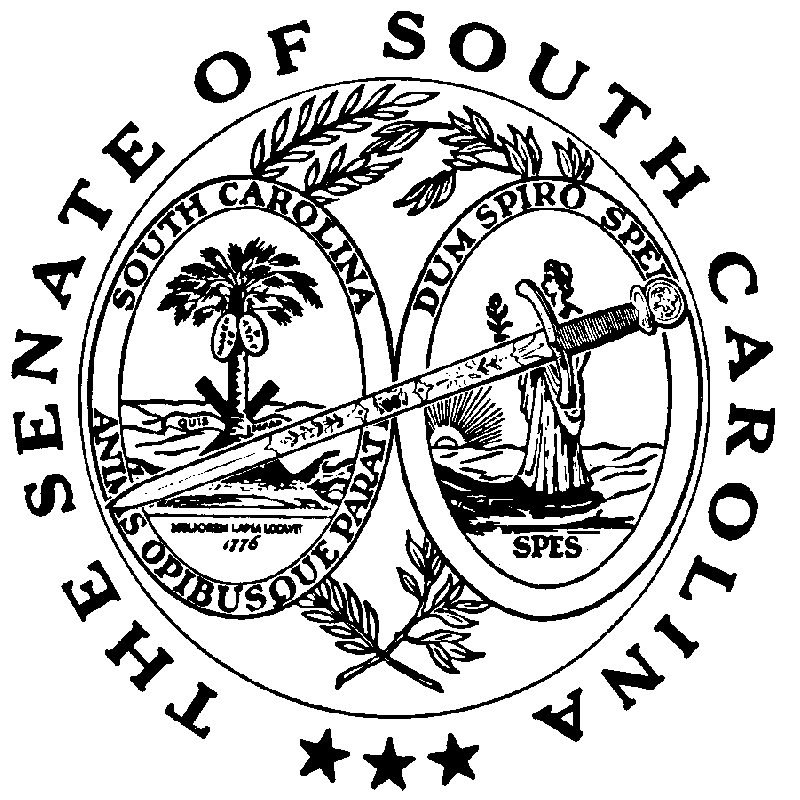 